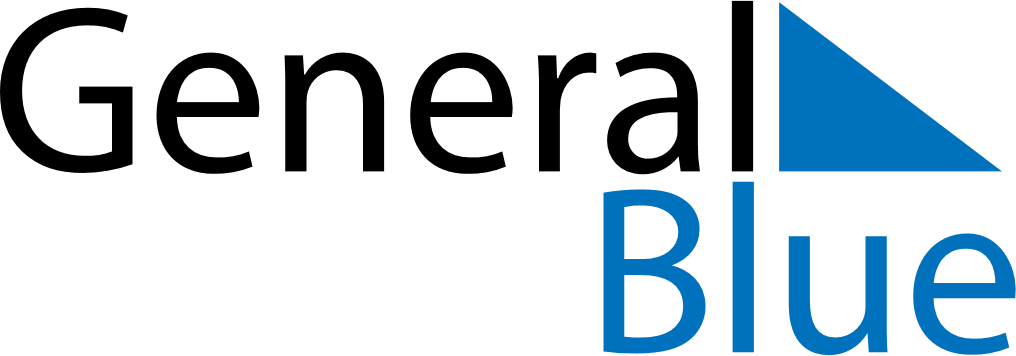 June 2024June 2024June 2024June 2024June 2024June 2024June 2024Zhengzhou, Henan, ChinaZhengzhou, Henan, ChinaZhengzhou, Henan, ChinaZhengzhou, Henan, ChinaZhengzhou, Henan, ChinaZhengzhou, Henan, ChinaZhengzhou, Henan, ChinaSundayMondayMondayTuesdayWednesdayThursdayFridaySaturday1Sunrise: 5:13 AMSunset: 7:33 PMDaylight: 14 hours and 20 minutes.23345678Sunrise: 5:12 AMSunset: 7:33 PMDaylight: 14 hours and 20 minutes.Sunrise: 5:12 AMSunset: 7:34 PMDaylight: 14 hours and 21 minutes.Sunrise: 5:12 AMSunset: 7:34 PMDaylight: 14 hours and 21 minutes.Sunrise: 5:12 AMSunset: 7:35 PMDaylight: 14 hours and 22 minutes.Sunrise: 5:12 AMSunset: 7:35 PMDaylight: 14 hours and 23 minutes.Sunrise: 5:12 AMSunset: 7:36 PMDaylight: 14 hours and 24 minutes.Sunrise: 5:11 AMSunset: 7:36 PMDaylight: 14 hours and 24 minutes.Sunrise: 5:11 AMSunset: 7:37 PMDaylight: 14 hours and 25 minutes.910101112131415Sunrise: 5:11 AMSunset: 7:37 PMDaylight: 14 hours and 25 minutes.Sunrise: 5:11 AMSunset: 7:38 PMDaylight: 14 hours and 26 minutes.Sunrise: 5:11 AMSunset: 7:38 PMDaylight: 14 hours and 26 minutes.Sunrise: 5:11 AMSunset: 7:38 PMDaylight: 14 hours and 27 minutes.Sunrise: 5:11 AMSunset: 7:39 PMDaylight: 14 hours and 27 minutes.Sunrise: 5:11 AMSunset: 7:39 PMDaylight: 14 hours and 27 minutes.Sunrise: 5:11 AMSunset: 7:39 PMDaylight: 14 hours and 28 minutes.Sunrise: 5:11 AMSunset: 7:40 PMDaylight: 14 hours and 28 minutes.1617171819202122Sunrise: 5:11 AMSunset: 7:40 PMDaylight: 14 hours and 28 minutes.Sunrise: 5:11 AMSunset: 7:40 PMDaylight: 14 hours and 29 minutes.Sunrise: 5:11 AMSunset: 7:40 PMDaylight: 14 hours and 29 minutes.Sunrise: 5:11 AMSunset: 7:41 PMDaylight: 14 hours and 29 minutes.Sunrise: 5:12 AMSunset: 7:41 PMDaylight: 14 hours and 29 minutes.Sunrise: 5:12 AMSunset: 7:41 PMDaylight: 14 hours and 29 minutes.Sunrise: 5:12 AMSunset: 7:41 PMDaylight: 14 hours and 29 minutes.Sunrise: 5:12 AMSunset: 7:42 PMDaylight: 14 hours and 29 minutes.2324242526272829Sunrise: 5:13 AMSunset: 7:42 PMDaylight: 14 hours and 29 minutes.Sunrise: 5:13 AMSunset: 7:42 PMDaylight: 14 hours and 29 minutes.Sunrise: 5:13 AMSunset: 7:42 PMDaylight: 14 hours and 29 minutes.Sunrise: 5:13 AMSunset: 7:42 PMDaylight: 14 hours and 28 minutes.Sunrise: 5:13 AMSunset: 7:42 PMDaylight: 14 hours and 28 minutes.Sunrise: 5:14 AMSunset: 7:42 PMDaylight: 14 hours and 28 minutes.Sunrise: 5:14 AMSunset: 7:42 PMDaylight: 14 hours and 28 minutes.Sunrise: 5:15 AMSunset: 7:42 PMDaylight: 14 hours and 27 minutes.30Sunrise: 5:15 AMSunset: 7:42 PMDaylight: 14 hours and 27 minutes.